I- Composition:A- Guided Composition: Write an email to advice Nasir that has problem in his new school Guided words: great  school- feeling down- sorry- accepted - new student- short conversation- participate- football team- get better Dear Nasir…………………………………………………………………………………………………………………………………………………………………………………………………………………………………………………………………………………………………………………………………………………………………………………………………………………………………………………………………………………………………………………………………………………………………………………………………………………………………………………………………………………………………………………………………………………………………………………………………………………………………………………………………………………………………………………………………………………………………………………………………………………………………………………………………………………………………………………………………………………………………………………………………………………………………………………………………………………………………………………………………………………………………………………………………………………………………………………………………………………………………………………………………………………………………………………………………………………………………………………………………………………………………………………………………………………………………………………………………………………………………………………………………………………………………………………………………………………………………………………………………………………………………………………………………………………………………………………………………………………………………………………………………………………………………………………………………………………………………………………………………………………………………………………………………………………………………………………………………………………………………………………………………………………………………………………………………………………………………………..………………………………………………………………………………………………………………………………………… hope to see you soon…………….+++++++++++++++++++++++++++++++++++++++++++++++++++++++++++++++++++++++++++++++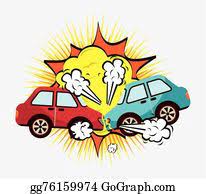 B-  Free Composition:Write an essay about( accidents ) ……………………………………………………………………………………………………………………………………………………………………………………………………………………………………………………………………………………………………………………………………………………………………………………………………………………………………………………………………………………………………………………………………………………………………………………………………………………………………………………………………………………………………………………………………………………………………………………………………………………………………………………………………………………………………………………………………………………………………………………………………………………………………………………………………………………………………………………………………………………………………………………………………………………………………………………………………………………………………………………………………………………………………………………………………………………………………………………………………………………………………………………………………………………………………………………………………………………………………………………………………………………………………………………………………………………………………………………………………………………………………………………………………………………………………………………………………………………………………………………………………………………………………………………………………………………………………………………………………………………………………………………………………………………………………………………………………………………………………………………………………………………………………………… II -Grammar: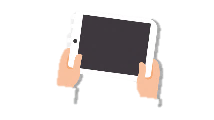 A-Choose the correct answers:1- He bought ( himself – herself-ourselves ) a new tablet.  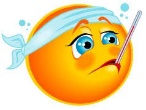 2-​I went to the doctor ( because – so-no ) I was sick. - 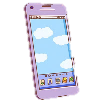 3-How  (many - much -any)  cell phones have you bought ? 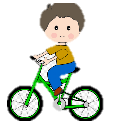 4-When I was young, I _(used to- would-could) have a lot of  energy. I was always outside playing or riding my bike. 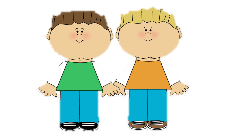 5-Ali and Ahmad were  (boy-a boy-boys) who we saw them at the local school6- I bought ( some- any-not) rice.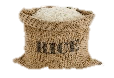 B-Do as shown between brackets:1-projector - no - There - is - in the class                  [Unscramble to make a sentence]----------------------------------------------------------------------------------------------2- You __________ eat while driving.                       [  Give advice]3- You ought to ignore speed limits.                            [Make it negative]-----------------------------------------------------------------------------------------------                             III- Vocabulary:A-Match between the words and their pictures:1-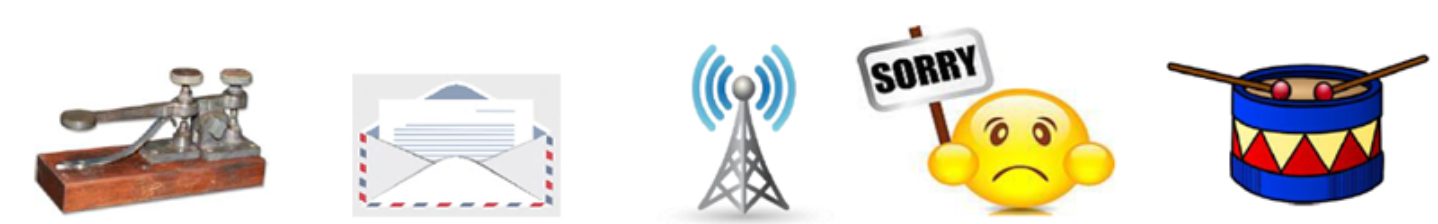 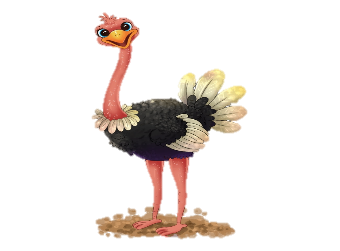 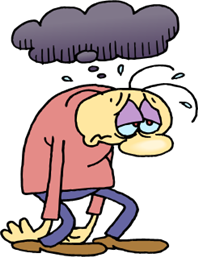 2- Match the words with the meanings: 3- Circle the Odd words :   4-Give the antonyms for the words:   IV-ReadingRead the following passage and answer the questions below: 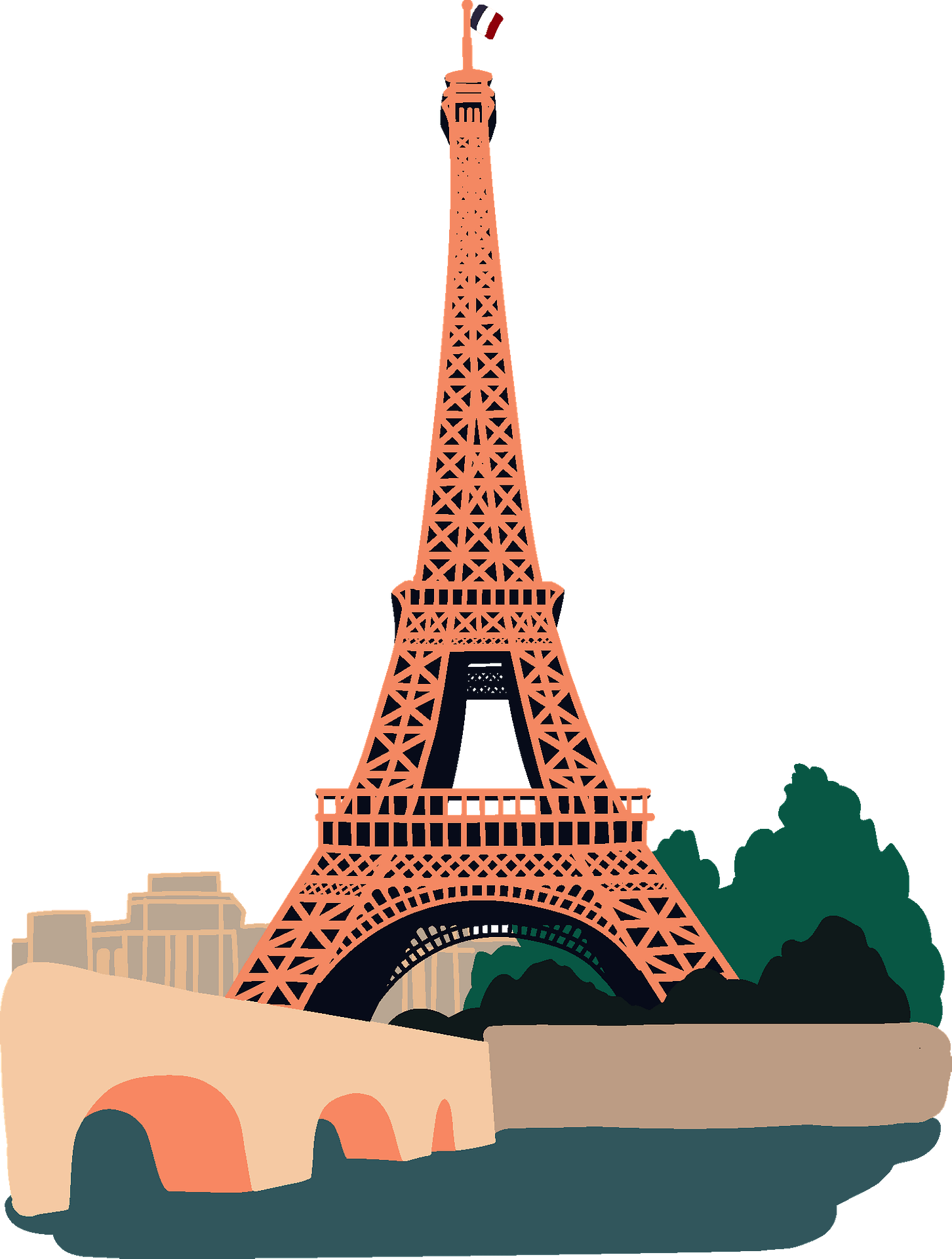 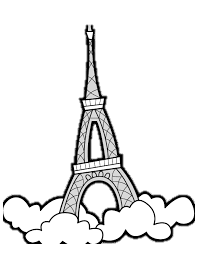 A-Answer these question:  1 – What  is of the most famous building in the world.?  ………………………………………………………………………………………………………………………………………………………………………………  2 - Was it the tallest building in the world?  ………………………………………………………………………………………………………………………………………………………………………………     3- Where can you find smaller copies of Eiffel Tower?……………………………………………………………………………………………………………………………………………………………………………B- Write [ T ] for True or [ F ] for False :C- Choose the right answer :      1. The tower opened to the public on          a-5 May 1889  b-6 May 1889  c-7 May 1889    2.  Eiffel Tower is a ,,,,,,,,,, high        a-324m                           b-325m                       c- 326m D-Find the antonym :a- bigger #.....................................           b- shorter #......................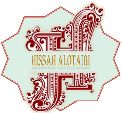 I- Composition:A- Guided Composition: Write an email to advice Nasir that has problem in his new school Guided words: great  school- feeling down- sorry- accepted - new student- short conversation- participate- football team- get better Dear Nasir………………………………………………………………………………………………………………………………………………………………………………………………………………………………………………………………………………………………………………………………………………………………………………………………………………………………………………………………………………………………………………………………………………………………………………………………………………………………………………………………………………………………………………………………………………………………………………………………………………………………………………………………………………………………………………………………………………………………………………………………………………………………………………………………………………………………………………………………………………………………………………………………………………………………any possible answer……………………………………………………………………………………………………………………………………………………………………………………………………………………………………………………………………………………………………………………………………………………………………………………………………………………………………………………………………………………………………………………………………………………………………………………………………………………………………………………………………………………………………………………………………………………………………………………………………………………………………………………………………………………………………………………………………………………………………………………………………………………………………………………………………………………………………………………………………………………………………………………………………………………………………………………………………………………………..……………………………………………………………………………………………… hope to see you soon…………….+++++++++++++++++++++++++++++++++++++++++++++++++++++++++++++++++++++++++++++++B-  Free Composition:Write an essay about( accidents ) …………………………………………………………………………………………………………………………………………………………………………………………………………………………………………………………………………………………………………………………………………………………………………………………………… any possible answer ……………………………………………………………………………………………………………………………………………………………………………………………………………………………………………………………………………………………………………………………………………………………………………………………………………………………………………………………………………………………………………………………………………………………………………………………………………………………………………………………………………………………………………………………………………………………………………………………………………………………………………………………………………………………………………………………………………………………………………………………………………………………………………………………………………………………………………………………………………………………………………………………………………………………………………………………………………………………………………………………………………………………………………………………………………………………………………………………………………………………………………………………………………………………………………………………………………………………………………………………………………………………………………………………………………………………………………………………………………………………… II -Grammar:A-Choose the correct answers:1- He bought ( himself – herself-ourselves ) a new tablet.  2-​I went to the doctor ( because – so-no ) I was sick. - 3-How  (many - much -any)  cell phones have you bought ? 4-When I was young, I _(used to- would-could) have a lot of  energy. I was always outside playing or riding my bike. 5-Ali and Ahmad were  (boy-a boy-boys) who we saw them at the local school6- I bought ( some- any-not) rice.B-Do as shown between brackets:1-projector - no - There - is - in the class                  [Unscramble to make a sentence]There is no projector in the class.2- You _should_ eat while driving.                       [  Give advice]3- You ought to ignore speed limits.                            [Make it negative] You ought not to ignore speed limits.                           III- Vocabulary:A-Match between the words and their pictures:1-2- Match the words with the meanings: 3- Circle the Odd words :   4-Give the antonyms for the words:   IV-ReadingRead the following passage and answer the questions below: A-Answer these question:  1 – What  is of the most famous building in the world.?  The Eiffel Tower  2 - Was it the tallest building in the world?        Yes, it was.     3- Where can you find smaller copies of Eiffel Tower?     in many cities around the world.  B- Write [ T ] for True or [ F ] for False :C- Choose the right answer :      1. The tower opened to the public on          a-5 May 1889  b-6 May 1889  c-7 May 1889    2.  Eiffel Tower is a ,,,,,,,,,, high        a-324m                           b-325m                       c- 326m D-Find the antonym :a- bigger #....smaller        b- shortest #....tallestEnglish Language Final Exam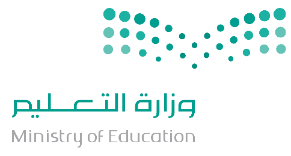 Kingdom of Saudi ArabiaThe Second Trimester,1st Session, 1444Ministry of EducationThe 1.2 Secondary GradeGeneral Directorate of Education in Makkah Time: 2.30 hoursSouth Education Office No. of pages: 314th Secondary Schoolمستعينة بالله أجيبي عن الأسئلة التالية:مستعينة بالله أجيبي عن الأسئلة التالية:مستعينة بالله أجيبي عن الأسئلة التالية:1-challenge    (   ) being in good health2- recover(   ) a period in the history  3-stone age    (   ) get better4- keep fit     (    ) "fight against5-Of courseThe tower got its name from its designer,.  At present, it is without doubt one of the most recognizable memorial in Europe.English Language Final ExamKingdom of Saudi ArabiaThe Second Trimester,1st Session, 1444Ministry of EducationThe 1.2 Secondary GradeGeneral Directorate of Education in Makkah Time: 2.30 hoursSouth Education Office No. of pages: 314th Secondary Schoolمستعينة بالله أجيبي عن الأسئلة التالية:مستعينة بالله أجيبي عن الأسئلة التالية:مستعينة بالله أجيبي عن الأسئلة التالية:1-challenge    (  4 ) being in good health2- recover(  3 ) a period in the history  3-stone age    (  2 ) get better4- keep fit     (  1  ) "fight against5-Of courseThe tower got its name from its designer,.                                                      T tAt present, it is without doubt one of the most recognizable memorial in Europe.T